Training Days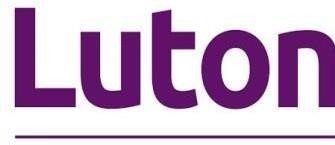 Agreed by the Council’s Executive on 17 August 2020 – subsequently updated to reflect the bank holiday arrangements for the Queen’s Platinum JubileeSchool HolidaysBank Holidays